LampiranLampiran Dokumentasi PenelitianDokumentasi PenelitianDokumentasi PenelitianDokumentasi Penelitian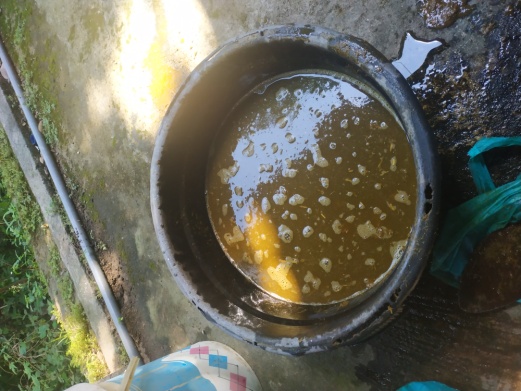 Pembuatan kotoran sapi + air (1:2)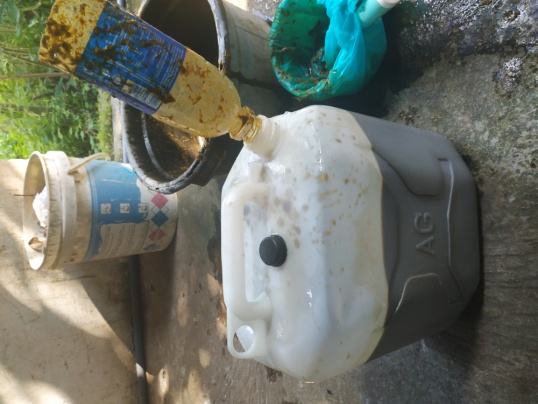 Memasukan campuran kototan sapi + air (1:2) + MolMemasukan campuran kototan sapi + air (1:2) + Mol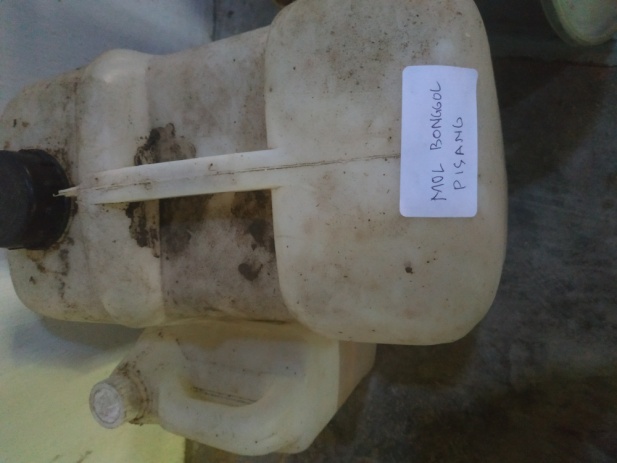 Mol Bonggol Pisang Yang Sudah Matang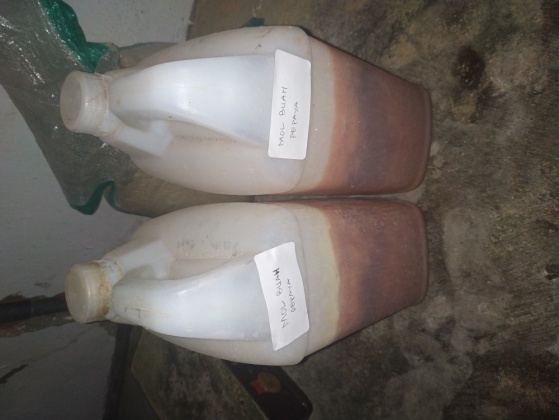 Mol Buah Pepaya Yang Sudah MatangMol Buah Pepaya Yang Sudah Matang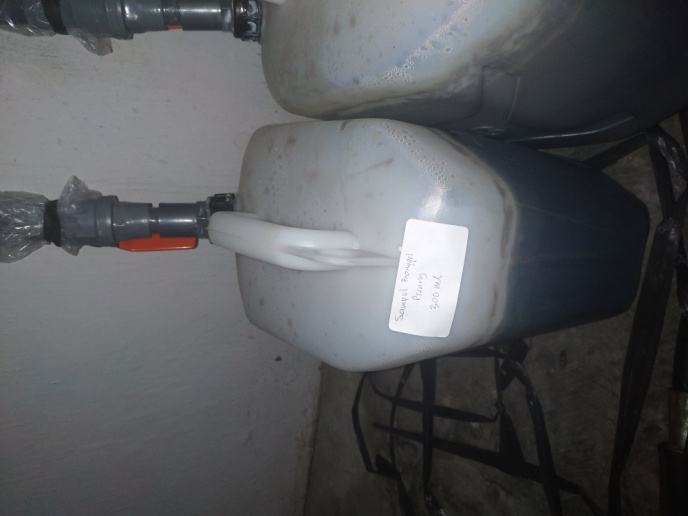 Sampel 1 Kotoran Sapi + Air + Mol bonggol pisang 300ml (3%)Sampel 1 Kotoran Sapi + Air + Mol bonggol pisang 300ml (3%)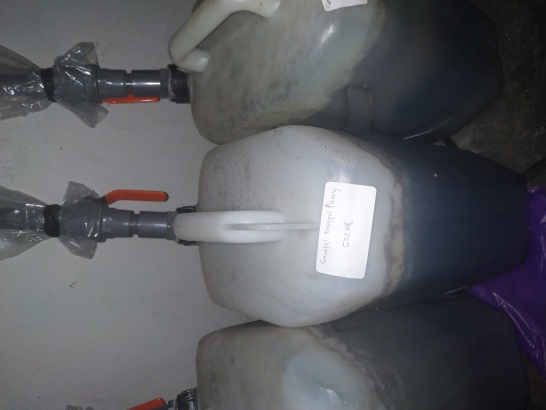 Sampel 2 Kotoran Sapi + Air + Mol bonggol pisang 500ml (5%)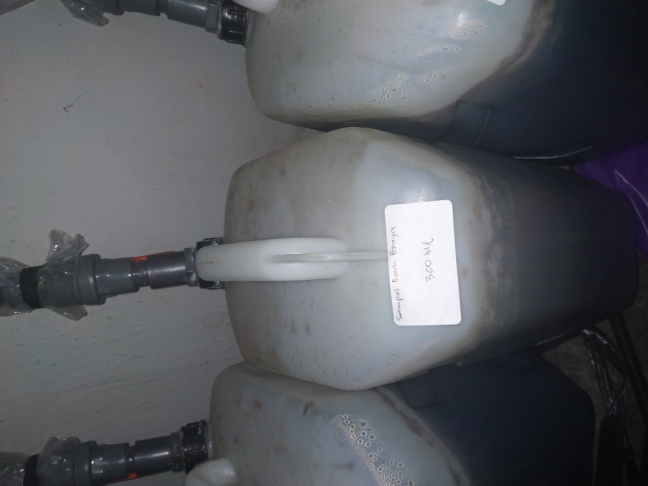 Sampel 3 Kotoran Sapi + Air + Mol buah pepaya 300ml (3%)Sampel 3 Kotoran Sapi + Air + Mol buah pepaya 300ml (3%)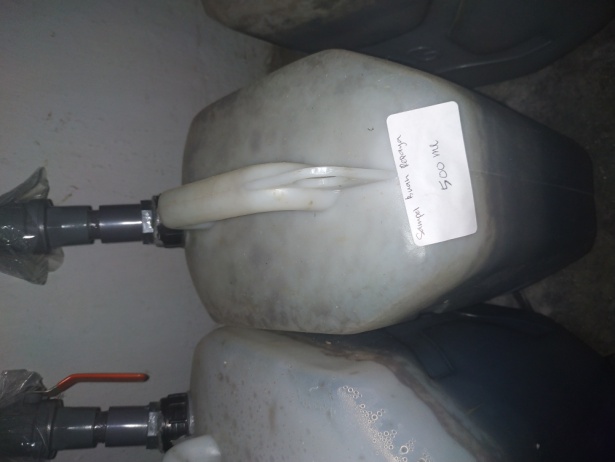 Sampel 2 Kotoran Sapi + Air + Mol buah pepaya 500ml (5%)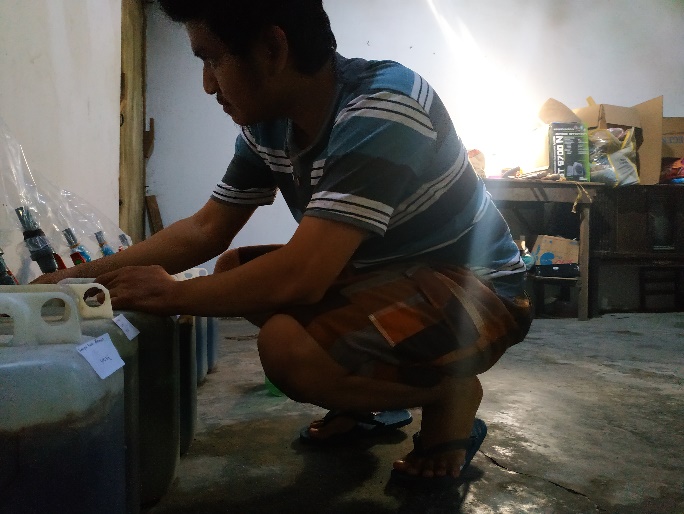 Pemasangan Plastik DigesterPemasangan Plastik Digester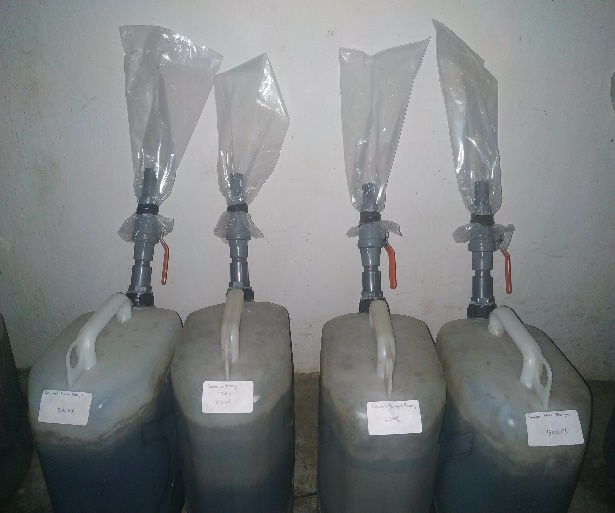 Sampel 1,2,3 dan 4 minggu ke-1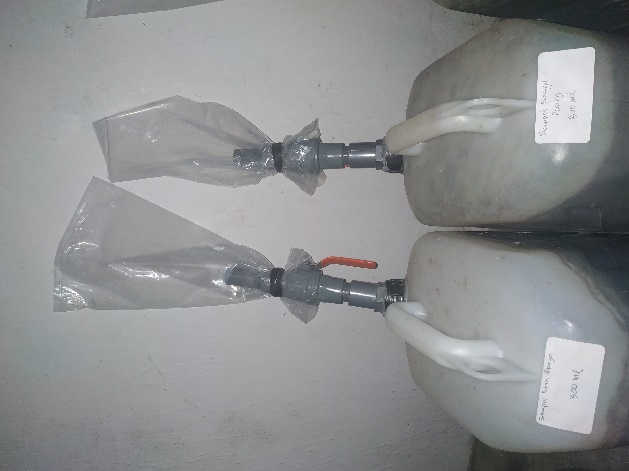 Sampel Bonggol Pisang 3% dan Sampel Buah Pepaya 3% minggu ke-2Sampel Bonggol Pisang 3% dan Sampel Buah Pepaya 3% minggu ke-2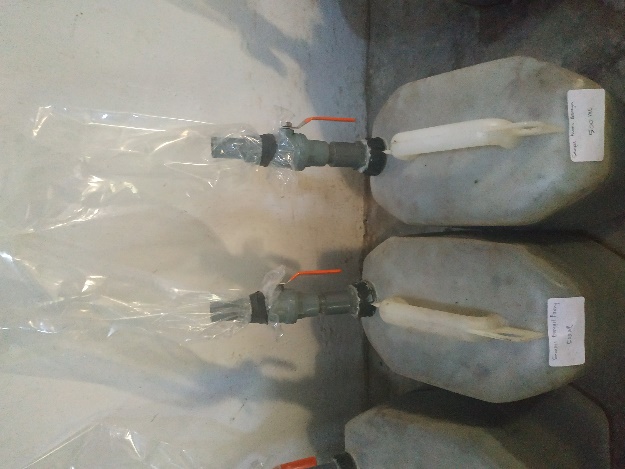 Sampel bonggol pisang 5% dan Sampel Buah Pepaya 5% minggu ke-2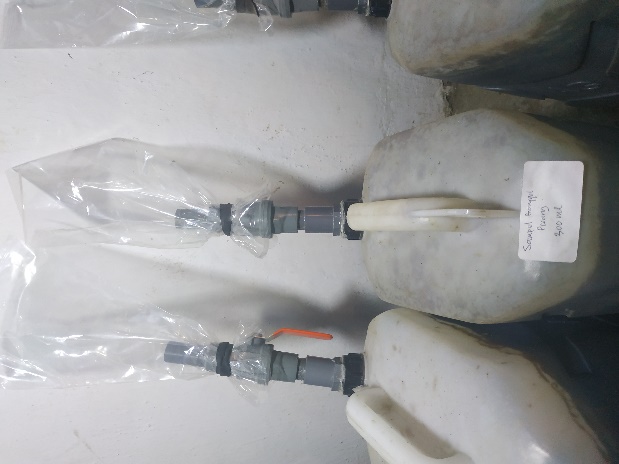 Sampel Bonggol Pisang 3% minggu ke-3Sampel Bonggol Pisang 3% minggu ke-3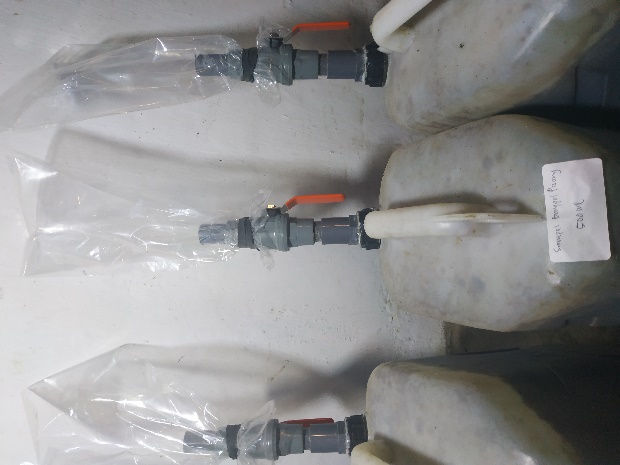 Sampel Bonggol Pisang 5% minggu ke-3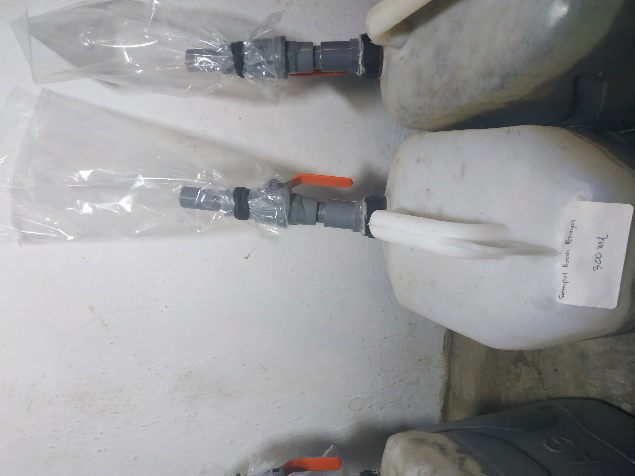 Sampel Buah Pepaya 3% minggu ke-3Sampel Buah Pepaya 3% minggu ke-3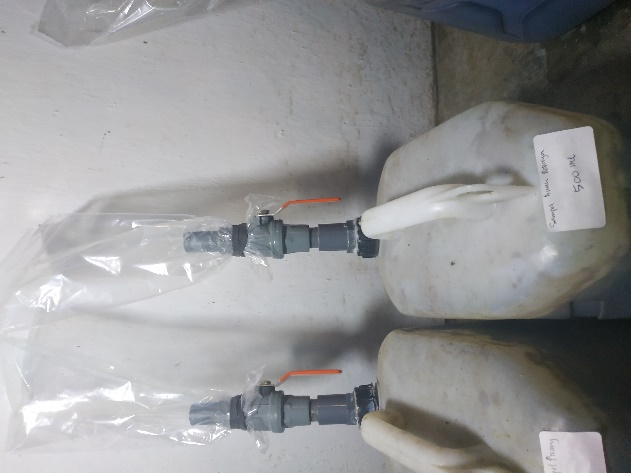 Sampel Buah Pepaya 5% minggu ke-3